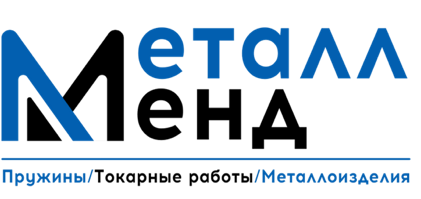 				Карточка предприятия

телефон: 8 (800) 201-84-42; +7(995)381-45-00 
e-mail: zakaz@zavod-174.ru;
сайт: www.zavod-174.ru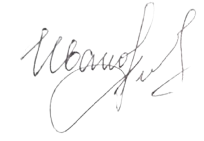 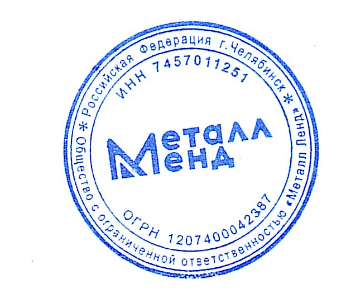 Директор		Иванов И.СПолное официальное наименование предприятия (для печатн. форм. докум.)ОБЩЕСТВО С ОГРАНИЧЕННОЙ ОТВЕТСТВЕННОСТЬЮ "МЕТАЛЛ ЛЕНД"Сокращенное наименование предприятияООО "МЕТАЛЛ ЛЕНД"ДиректорИванов Игорь СергеевичИНН7457011251КПП745101001ОГРН1207400042387ОКПО59889894Юридический адрес454048, Челябинская область, г Челябинск, ул Доватора, д. 9, офис 28Номер расчетного счета40702810305500009205Наименование учреждения банкаООО "Банк Точка" Местонахождение учреждения банкаг. МоскваКорреспондентский счет банка30101810745374525104БИК044525104Тел. / факс8 9292739282e-mailzakaz@zavod-174.ru